Mark BreitenbachMark BreitenbachMark Breitenbach1114 Chiron StreetLafayette, CO 80026720.890.1676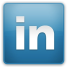 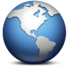 zhinjio@gmail.com1114 Chiron StreetLafayette, CO 80026720.890.1676ObjectiveContinue to develop my technical expertise while working in an environment that encourages work/life balance and positive employee growth.SkillsSkillsOperating Systems and Systems AdministrationOperating Systems and Systems AdministrationRecent Systems administration of Solaris and Linux variantsSystems administration of all Windows versions (through Win7)Storage administration using Veritas Volume Manager, RM6 and SLVMExperience with a broad range of systems administration, network and server monitoring softwarePast Systems administration of DOS, Novell and Citrix OS products, HPUX and AIXSoftware and ProgrammingSoftware and ProgrammingSkill with applications for Office, database, development, VCS, scheduling, project management and emailExcellent skills with graphic design and other software essential for effective web design, presentation and publishingRecent programming experience in perl, C, php, (x)HTML, CSS and UNIX shell scriptingPast programming experience in C++, Visual C++, JavaScript, Java, lua, Pascal, REXX, PL1, Smalltalk, Lisp, Prolog and Standard ML Hardware and ArchitectureHardware and ArchitectureHardware troubleshooting on AMD and Intel architecturesHardware troubleshooting on Sparc based systems (Ultra 10 to E15k, B1600 blade systems)Hardware troubleshooting of SUN's storage productsNetwork hardware and technology troubleshooting, including VLANsFamiliarity with SAN switches and arrays from various vendorsStrong Knowledge of Data Center management with large implementations (100+ servers) and large transaction volumesExtensive experience with system, network and storage assembly (rack and stack)Networking and SecurityNetworking and SecurityKnowledge of firewall and security architectures and implementationKnowledge of Internet/WAN connectivity, hardware and routingKnowledge and troubleshooting of a broad range of Internet services : http, smtp, pop3, snmp, routing, ntp, ftp, dns, ssh (with tunneling), telnet, dhcp, etcCommunication and ManagementCommunication and ManagementExcellent communication skills (phone, written and interpersonal)Effective delivery of complex technical content in classroom, mentor, web or written formatsAbility to work independently or in collaborative projectsStrong Leaderships skillsSkills with staffing, budgeting, resource planning and management for small departments (less than 30 employees)Skills in short and long (12-18 months) project managementSkills in business process change managementSkills in contract and SLA drafting, negotiation and maintenanceProfessional ExperienceProfessional ExperienceProfessional ExperienceJune 2007 - PresentGeo Joergsson, LLCLafayette, COTechnical Consultant / President (various contracts)Performed full Intra/Extranet web performance evaluationProvided architectural analysis as well as recommendations to improve site security, maintainability, growth prediction/mitigation, and fault detection/mitigationShell and web programming to provide dynamic pages to meet customer needsMyriad computer and Internet repair tasks, including advising on Internet Security needsTechnical Consultant / President (various contracts)Performed full Intra/Extranet web performance evaluationProvided architectural analysis as well as recommendations to improve site security, maintainability, growth prediction/mitigation, and fault detection/mitigationShell and web programming to provide dynamic pages to meet customer needsMyriad computer and Internet repair tasks, including advising on Internet Security needsTechnical Consultant / President (various contracts)Performed full Intra/Extranet web performance evaluationProvided architectural analysis as well as recommendations to improve site security, maintainability, growth prediction/mitigation, and fault detection/mitigationShell and web programming to provide dynamic pages to meet customer needsMyriad computer and Internet repair tasks, including advising on Internet Security needsApril 2005 - June 2007eBay, Inc.Centennial, CONetwork Operations Center ManagerManaged two teams of NOC personnel responsible for site maintenance and problem resolution, including all personnel decisionsProvided technical mentoring for all positions in both NOC teams (SAs, DBAs, Site Supervisors, Technical Duty Officers)Maintained very high standards for operating excellence and downtime prevention/mitigationManaged a variety of site-wide projects to successful completionTechnical Duty OfficerManaged top tier escalation/crisis bridges for major site eventsProvided interface between technical teams and executive management during and after site eventsProvided real time assessment of site event severityManaged and coordinated all technical resources during site events to expedite resolutionParticipated in root cause analysis following all customer impacting site eventsNetwork Operations Center ManagerManaged two teams of NOC personnel responsible for site maintenance and problem resolution, including all personnel decisionsProvided technical mentoring for all positions in both NOC teams (SAs, DBAs, Site Supervisors, Technical Duty Officers)Maintained very high standards for operating excellence and downtime prevention/mitigationManaged a variety of site-wide projects to successful completionTechnical Duty OfficerManaged top tier escalation/crisis bridges for major site eventsProvided interface between technical teams and executive management during and after site eventsProvided real time assessment of site event severityManaged and coordinated all technical resources during site events to expedite resolutionParticipated in root cause analysis following all customer impacting site eventsNetwork Operations Center ManagerManaged two teams of NOC personnel responsible for site maintenance and problem resolution, including all personnel decisionsProvided technical mentoring for all positions in both NOC teams (SAs, DBAs, Site Supervisors, Technical Duty Officers)Maintained very high standards for operating excellence and downtime prevention/mitigationManaged a variety of site-wide projects to successful completionTechnical Duty OfficerManaged top tier escalation/crisis bridges for major site eventsProvided interface between technical teams and executive management during and after site eventsProvided real time assessment of site event severityManaged and coordinated all technical resources during site events to expedite resolutionParticipated in root cause analysis following all customer impacting site eventsJanuary 2002 - March 2005SUN MicrosystemsBroomfield, COData Center Architect/AdministratorDesigned, architected and implemented all aspects of the Remote Lab Data Center (RLDC), including power, network, storage, server automation, monitoring, security, vendor relations, service level agreements, administration staff hiring and mentoring, support (all tiers), planning, growth modeling and budgetingAssisted the Six Sigma team responsible for designing the remote delivery process, including the implementation of the Sigma business plan to create the RLDC and integrate it with the existing education infrastructure in SUNTechnical InstructorCertified trainer for high-end storage classesMaintained high standards for technical expertise and customer satisfactionAssisted in local systems administration and system resource allocationData Center Architect/AdministratorDesigned, architected and implemented all aspects of the Remote Lab Data Center (RLDC), including power, network, storage, server automation, monitoring, security, vendor relations, service level agreements, administration staff hiring and mentoring, support (all tiers), planning, growth modeling and budgetingAssisted the Six Sigma team responsible for designing the remote delivery process, including the implementation of the Sigma business plan to create the RLDC and integrate it with the existing education infrastructure in SUNTechnical InstructorCertified trainer for high-end storage classesMaintained high standards for technical expertise and customer satisfactionAssisted in local systems administration and system resource allocationData Center Architect/AdministratorDesigned, architected and implemented all aspects of the Remote Lab Data Center (RLDC), including power, network, storage, server automation, monitoring, security, vendor relations, service level agreements, administration staff hiring and mentoring, support (all tiers), planning, growth modeling and budgetingAssisted the Six Sigma team responsible for designing the remote delivery process, including the implementation of the Sigma business plan to create the RLDC and integrate it with the existing education infrastructure in SUNTechnical InstructorCertified trainer for high-end storage classesMaintained high standards for technical expertise and customer satisfactionAssisted in local systems administration and system resource allocation1997 - December 2001Hunter DouglasBroomfield, COSr. Systems EngineerAdministered and maintained the corporate server environmentWorked with dedicated team of engineers in maintaining corporate network resourcesPlanned, managed and maintained Intra/Extra/Internet technologies and resources; including hardware, software and staffingImplemented new technologies into enterprise-level network environmentParticipated in two separate SAP implementations across company divisionsSr. Systems EngineerAdministered and maintained the corporate server environmentWorked with dedicated team of engineers in maintaining corporate network resourcesPlanned, managed and maintained Intra/Extra/Internet technologies and resources; including hardware, software and staffingImplemented new technologies into enterprise-level network environmentParticipated in two separate SAP implementations across company divisionsSr. Systems EngineerAdministered and maintained the corporate server environmentWorked with dedicated team of engineers in maintaining corporate network resourcesPlanned, managed and maintained Intra/Extra/Internet technologies and resources; including hardware, software and staffingImplemented new technologies into enterprise-level network environmentParticipated in two separate SAP implementations across company divisions1996 - 1997TechLink / Cyberdrive / WebstarDeerfield Beach, FLDirector of MIS and Internet Services/Systems AdministrationSet up and maintained servers, software, LAN and WAN equipment used to provide Internet servicesAutomated administration tasks, including network, server, and service monitoringInstalled, maintained, and supported WinFrame for Networks in conjunction with Internet servicesSupported dial-in customers and general WinFrame integration issuesDirector of MIS and Internet Services/Systems AdministrationSet up and maintained servers, software, LAN and WAN equipment used to provide Internet servicesAutomated administration tasks, including network, server, and service monitoringInstalled, maintained, and supported WinFrame for Networks in conjunction with Internet servicesSupported dial-in customers and general WinFrame integration issuesDirector of MIS and Internet Services/Systems AdministrationSet up and maintained servers, software, LAN and WAN equipment used to provide Internet servicesAutomated administration tasks, including network, server, and service monitoringInstalled, maintained, and supported WinFrame for Networks in conjunction with Internet servicesSupported dial-in customers and general WinFrame integration issues1993 - 1996Citrix Systems, Inc.Coral Springs, FLTest EngineerAssisted with the development of a rigorous regression test methodTested and integrated hardware and software in the WinView/WinFrame environmentsParticipated in technical support duties, customer integration issues, and TCP/IP (Internet) supportTest EngineerAssisted with the development of a rigorous regression test methodTested and integrated hardware and software in the WinView/WinFrame environmentsParticipated in technical support duties, customer integration issues, and TCP/IP (Internet) supportTest EngineerAssisted with the development of a rigorous regression test methodTested and integrated hardware and software in the WinView/WinFrame environmentsParticipated in technical support duties, customer integration issues, and TCP/IP (Internet) supportEducationEducationEducation1988 - 1993Clarkson UniversityPotsdam, NYBachelor of Science - Double Major (Computer Science / Mathematics)Bachelor of Science - Double Major (Computer Science / Mathematics)Bachelor of Science - Double Major (Computer Science / Mathematics)References available on request